201 EFFECTIVENESS MONITORING COMMITTEE ANNUAL REPORT AND WORKPLAN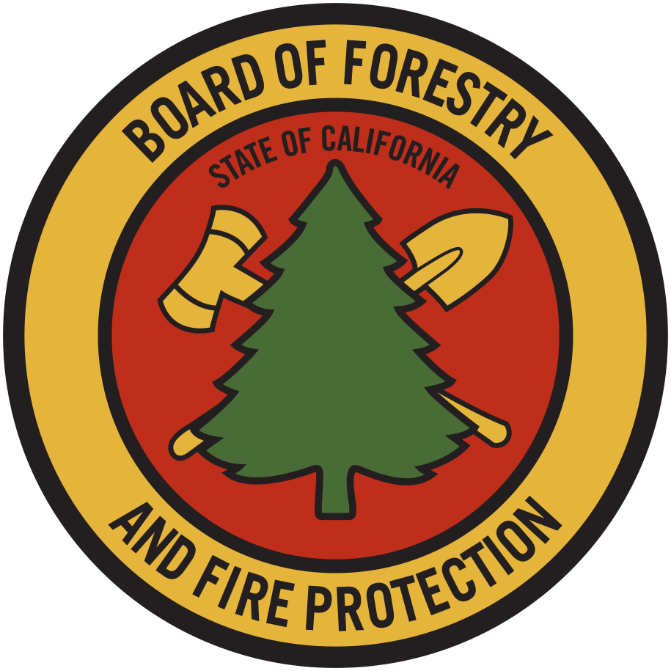 STATE BOARD OF FORESTRY AND FIRE PROTECTION, 201EXECUTIVE SUMMARYThe Effectiveness Monitoring Committee (EMC) Annual Report and Workplan document yearly accomplishments and status of ongoing EMC efforts.  EMC accomplishments, details  funding actions for the year, and provides an update of current EMC membership and staffing. all projects submitted to the EMC, selected for funding. For fiscal year 201/201, the EMC selected  proposed effectiveness monitoring projects to fund and support. EMC PROCESS SUMMARYProject Submission Timeline (approximate)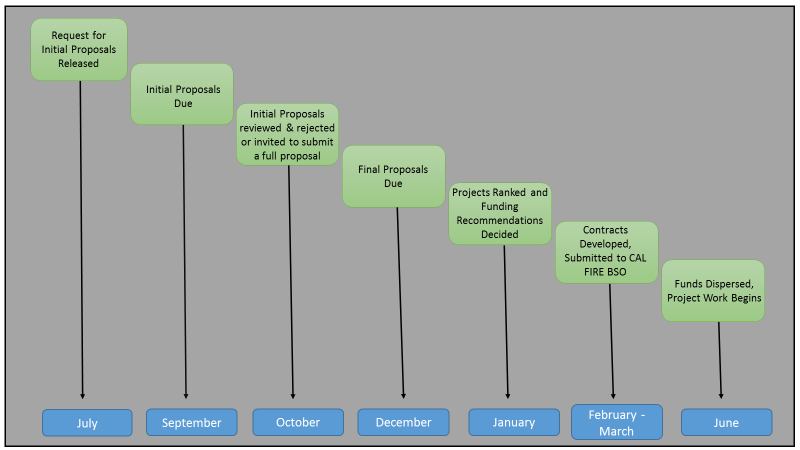 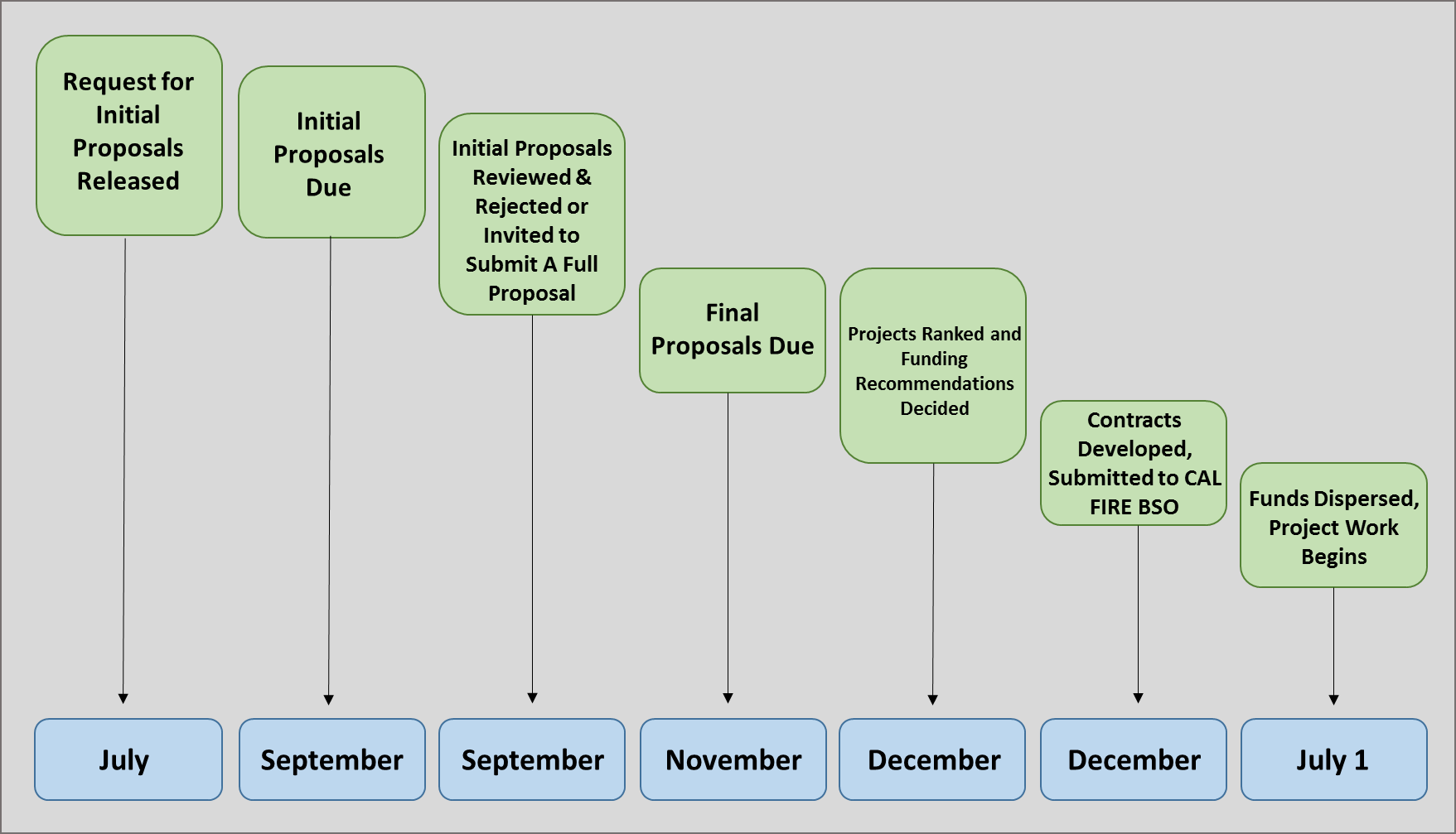 The EMC Strategic Plan will  approximately three years and the EMC Annual Report and Work Plan will be updated every calendar year. in response to Board member suggestions.EMC projects are solicited through  Request for Proposals (RFP) . he EMC conducts a preliminary technical reviewof all Initial Concept Proposals that are received by the . This review considers the completeness of the proposals and whether they are within the scope of the Themes and Critical Monitoring Questions elaborated in the Strategic Plan. The EMC works with Board staff to screen proposals for any conflicts of interest and may request the Principal Investigator provide additional information within a reasonable period.When the EMC determines that an Initial Concept is complete and within scope, the Principal Investigator to submit a Full Project Proposal by The EMC then conducts a thorough technical review of all Full Project Proposals that are received . EMC members individually rank each project and the average ranking score is calculated for each project. No specific minimum average ranking score is required for support; rather, individual project scores will be considered relative to other project scores. Once all Full Project Proposals have been ranked, EMC members vote to make recommendations for allocation of available EMC funds, taking into consideration the project ranking score, how well the project tests the effectiveness of the FPRs, and the reasonableness of the requested budget. Utilizing the EMC’s funding recommendations, Board staff will make the final funding decisions. It is the intent of the EMC to keep the ranking process transparent, with the ranking done in an easily trackable manner. The EMC receives periodic updates on the projects that have received funding and presentations on findings from completed projects.EMC FUNDINGFor fiscal year 2019/2020, the EMC has been allocated ongoing funding of $425,000 per year from the Timber Regulation and Forest Restoration Fund (TRFRF), established by AB 1492 (2012). This funding is being used to support EMC projects and is granted through the Board/CAL FIRE contracting process.EMC ACCOMPLISHMENTS During 201 the EMC accomplished the following: Received an ongoing allocation of $425,000  from the Timber Regulation and Forest Restoration Fund. Board Member Susan Husari as EMC Co-Chair.Regularly met in open, webcast public meetings to conduct its work.Utilized the project ranking procedure included in the EMC Strategic Plan to select  () proposed effectiveness monitoring projects to fund and support (Table 1).Made determinations on total project funding for each submitted project, and developed contracts for .Revised the EMC  with the support of a two-person sub-committee.Developed new standard initial concept proposal and full concept proposal forms for potential principal investigators to use when submitting their projects to the Committee for review. These forms can be found .Developed and released a Request for Proposals (RFP) soliciting monitoring project initial concept proposals. Proposals were due to the EMC by September 7, 201.EMC SUPPORTED MONITORING PROJECTS – 2015 to 2018The comprehensive list of EMC supported monitoring projects can be found on the Board’s  EMC PRIORITIESEMC priorities are .onsider the project proposals received during the 201 EMC RFP cycle. projects related to the EMC themesMonitor progress on previously funded or -supported monitoring projects. per year to observe active or proposed monitoring projects.SUMMARY OF SUBMITTED PROJECTS FOR CONSIDERATION BY 20The following summary table is a catalog of monitoring projects under consideration by the Effectiveness Monitoring Committee. For individual Project Summary(s) and concept proposals that provide more detailed project information, see the  ().CURRENT EMC APPOINTED MEMBERS AND STAFFFor FY 201/20, the Committee has two Co-Chair positions,  agency representatives,  EMC Members, and five support staff.EMC PROJECT UPDATESEMC-2015-001 Class II-Large Monitoring (ongoing): Oregon State University Master of Science (MS) student Adam Pate selected three main areas to implement the regional scale component of the Class II Large watercourse study, which is assessing the effectiveness of rule criteria for identifying Class II watercourses susceptible to thermal loading.  Field work took place during the summer of 2018 in three Jackson Demonstration State Forest watersheds, two upper Klamath River basins, and the Cow Creek watershed (South Cow Creek on LaTour Demonstration State Forest). A total of at least 100 sites are being studied. Data analysis is being conducted this fall, including the use of LiDAR and NetMap data.EMC-2015-002 Forest Practice Rules Implementation and Effectiveness Monitoring (FORPRIEM) ver. 2.0.: A was written by Dr. Ashley Steel and Pat Cunningham, USFS Pacific Northwest Research Station (PNW)and submitted to the EMCEMC-2015-004 Effectiveness of Road Rules in Reducing Hydrologic Connectivity and Significant Sediment Discharge (completed): EMC-2016-002: Post-fire effectiveness of the Forest Practice Rules in protecting water quality on Boggs Mountain Demonstration State Forest (ongoing):.EMC-2016-003: Road Rules Effectiveness at Reducing Mass Wasting (Repeat LiDAR Surveys to Detect Landslides) (ongoing): The CAL FIRE/CGS contract has been augmented to purchase LiDAR. EMC-2017-001 Caspar Creek Nutrient Study (ongoing): UC Davis MS student Seanna McLaughlin and Drs. Helen Dahlke and Randy Dahlgren prepared a  of four Caspar Creek sub-watersheds for the Save the Redwoods League, one of the project fundersA bromide/nitrate stream injection took place during September of 2018, allowing the characterization of in-stream nitrogen dynamics (data analysis ongoing).EMC-2017-002 Boggs Mountain Demonstration State Forest (BMDSF) Post-Fire Automated Bird Recorders Study (ongoing): The second year of bird recordings were made in the late spring of 2018 and the bird call expert is currently interpreting the recordings.  Stacy Stanish prepared a poster for the Western Section of the Wildlife Society Meeting held in February 2018. She will be presenting the study and preliminary results to the CARCD Annual Conference "Celebrating Resilient Landscapes and Adaptive Communities" in San Diego in November. EMC-2017-004: Monitoring Class III Watercourses (ongoing): Equipment for this project has been purchased by BOF and CAL FIRE staff, including 120 Onset temperature loggers. .EMC-2017-006: Tradeoffs Between Riparian Buffers, Fire, and Regeneration (ongoing): Dr. Rob York, UC Berkeley, has implemented this project on Blodgett Forest Research Station. Feller bunchers and skidders have been used in Class I and II WLPZs; logging slash has been hand piled for burning. Parameters being measured include soil strength (index of soil compaction), species composition/structure, fuel loading, canopy cover/light availability, water temperature, and stream sediment.EMC-2017-007: The Life Cycle of Dead Trees and Implications for Management (ongoing): Dr. John Battles, UC Berkeley, has implemented this project on Blodgett Forest Research Station.  The 2018 snag inventory in compartment 160 was updated using a 40-m grid to map snags with GPS.  An additional component of the project, a long-term study of downed wood decay rates, has been implemented using eight log decay sites (e.g., “log cemeteries”) in compartment 160 and four functional groups of trees (fir, pine, oak and cedar). Log density and volume will be measured over the next 20 years.EMC-2017-008: FPRs to Minimize Fir Mortality from Root Diseases (ongoing): EMC-2017-012: Bat Study on Demonstration State Forests (ongoing): EMC PROJECT RESULTS AND PRODUCTSEMC-2015-002 Forest Practice Rules Implementation and Effectiveness Monitoring (FORPRIEM) ver. 2.0.: EMC-2015-004 Effectiveness of Road Rules in Reducing Hydrologic Connectivity and Significant Sediment Discharge: EMC-2016-002: Post-fire effectiveness of the Forest Practice Rules in protecting water quality on Boggs Mountain Demonstration State Forest:  A manuscript titled “Hydrologic and erosive responses of compaction versus cover in post-fire logged areas Part I: Isolating the key factors” was submitted to the Journal of Hydrology by Drs. Sergio Prats and collaborators.  The study used soil collected from BMDSF and replicated post-fire salvage logging conditions and practices in a laboratory setting.EMC-2017-001 Caspar Creek Nutrient Study: EMC-2017-002 Boggs Mountain Demonstration State Forest (BMDSF) Post-Fire Automated Bird Recorders Study: A poster and poster abstract were prepared for the Western Section of the Wildlife Society Meeting held in February 2018.POTENTIAL EMC PROJECT IMPACTS TO REGULATIONSThe EMC provides valuable insight to the Board on testing the effectiveness of their rules and regulations by way of science-based research projects. EMC funded studies may have the ability to show that regulatory modifications, either minor or major,need to occur to  Forest Practice Rules (14 CCR § 895 et seq.). At this time, EMC funded projects have not identified any rulemaking possibilities.ProjectProject TitlePrimary Investigator & Project CollaboratorsRanking ScoreEMC Funding AllocationEMC-201-003$.00  EMC-201-00Class II$.00  Brandi GossBiology/Environmental ScienceBoard of Forestry and Fire Protectionn/a